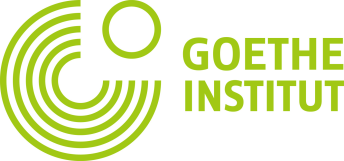 Lehrskizze zu meiner SternstundeLehrer/LehrerinNadra OurimiNiveaustufe        A 2Datum 09.03 . 2016LehrwerkSchritteplus3/Zwischendurch mal Lieder(Hueber)UnterrichtsthemaVerkehrsmittel und Stadt(Lektion : in der  Stadt unterwegs)Anzahl der Lerner14 Institution (Schule / Uni ...) Gymnasium Ibn Rochd/ Midoun Djerba/TunesienGymnasium Ibn Rochd/ Midoun Djerba/TunesienGymnasium Ibn Rochd/ Midoun Djerba/TunesienGymnasium Ibn Rochd/ Midoun Djerba/TunesienGymnasium Ibn Rochd/ Midoun Djerba/TunesienHauptlernzielTN können einen Weg beschreibenTN können einen Weg beschreibenTN können einen Weg beschreibenTN können einen Weg beschreibenTN können einen Weg beschreibenPhaseLernzielLerneraktivitätSozial-formMaterial/ MedienLehreraktivitätZeitAnkommenTN können die gelernten Wörter abrufen.TN werden in Gruppen eingeteilt und ordnen Bilder den richtigen Wörtern zu.GAKärtchen mit Bildern und WörternKL gibt Arbeitsanweisung:Ordnet die Bilder dem richtigen Wort zu. Dafür habt ihr 5 Minuten Zeit.5 MinEinstiegTN kennen das Wortfeld Verkehrsmittel. TN sagen, was ihnen zu dem Wort Verkehrsmittel einfällt, lesen Wörter und fragen nach den Wörtern, die ihnen unklar sind.GAKärtchen / Tafel KL stellt die Fragen:Was fällt euch zu dem Wort Verkehrsmittel?Versteht ihr alle Wörter hier?5 MinPräsentation TN können einen Text global verstehen. TN bekommen ein Arbeitsblatt mit Bildern und kurzen Texten und sie sollen die Texte dem richtigen Bild zuordnen und die richtige Reihenfolge finden.Die Auswertung:TN hören das Lied und kontrollieren , ob sie die Textabschnitte dem richtigen Bild zugeordnet haben oder nicht.GAGATextabschnitte/ BilderCDKL verteilt das Material und gibt Arbeitsanweisung:Ordnet die Textabschnitte dem richtigen Bild zu.KL gibt Arbeitsanweiung:Hört euch das Lied an und kontrolliert, ob ihr die Textabschnitte dem richtigen Bild zugeordnet habt.5 Min5 MinSemantisierungTN können einen Text selektiv verstehen.TN lösen Aufgaben zum Leseverstehen ( richtig/ falsch fragen).EAArbeitsblattKL gibt Arbeitsanweisung und betreut.5 MinÜbenKTN können die neuen gelernten Wörter in einem Kontext anwenden. TN ergänzen einen Lückentext.    EA ArbeitsblattKL gibt Arbeitsanweisung und betreut.5 MinAnwendungTN können einen Weg beschreiben. TN bekommen einen Stadtplan und beschreiben den Weg vom Platz zum anderen (die Partner bekommen verschiedene Zielorte).Auswertung: TN kommen nach vorne und spielen den Dailog vor. Die anderen TN hören zu und antworten auf die Frage, wohin die Person will.PAStadtplan mit Aufgaben KL gibt Arbeitsanweisungen und betreut.15 Min